Отчет о взаимопосещении воспитанников дошкольных образовательных учреждений.02 июня 2017 г. в МДОУ «Детский сад №10 «Звездочка» г. Вольска» состоялось музыкально-театрализованное представление «Сказки-загадки». В мероприятии приняли участие воспитанники МДОУ ВМР «Детский сад № 25 «Теремок» г. Вольска» в количестве 12 человек и МДОУ ВМР «Детский сад № 6 «Колобок» г. Вольска в количестве 18 человек. К ребятам прилетела на шарике «Витаминка», затем «Баба-Яга» заглянула в гости и выглянуло яркое «Солнышко». Герои загадывали загадки из известных сказок, предлагая выполнить ребятам следующие задания: «Нарисуй шарик», «Передай колобка», «Прокатись на метле», «Потанцуй с Солнышком», «Подбери ключ». Ребята подобрали ключик к «Волшебному сундучку» с угощениями. Представление прошло весело и задорно, оставив приятные впечатления у гостей. 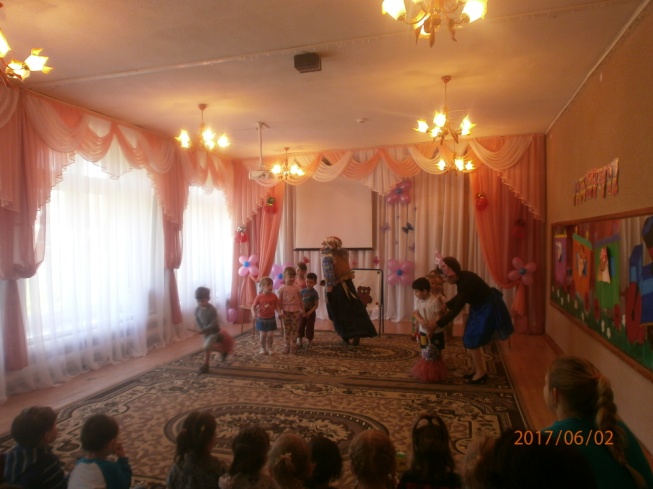 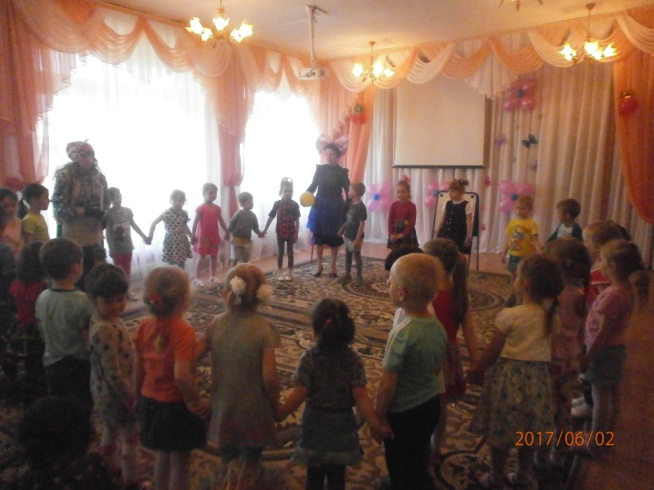 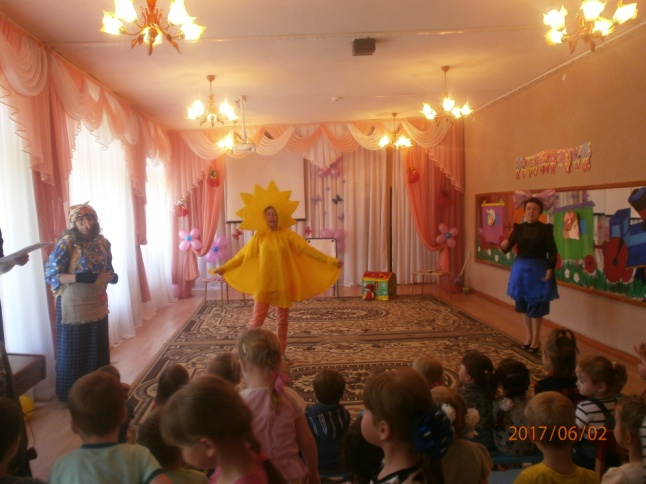 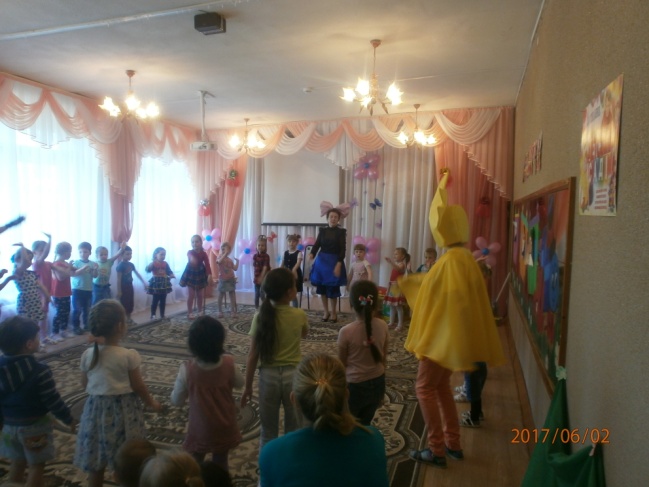 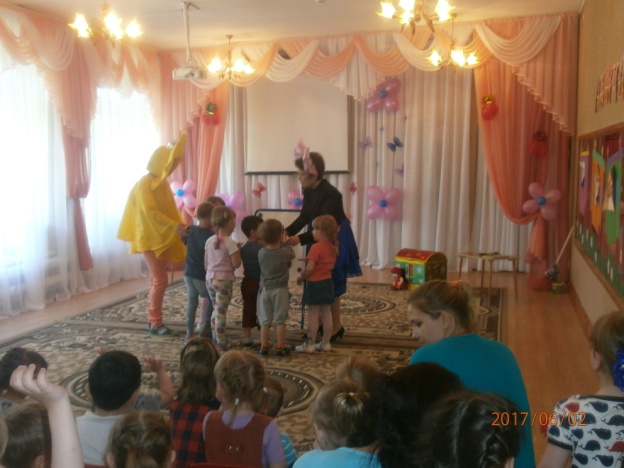 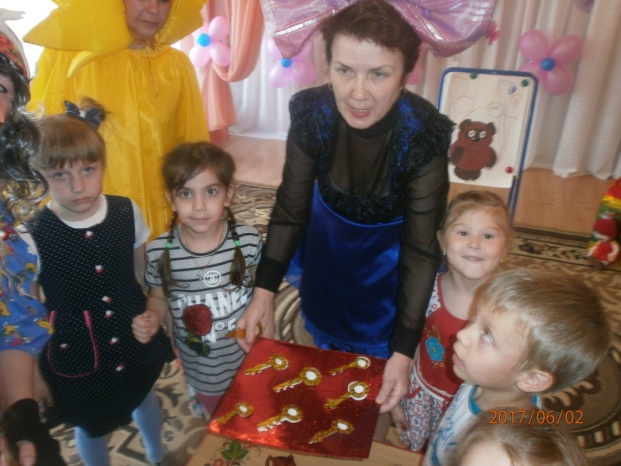 